Tema 2.1. Aspecte generale privind gestionarea unei afaceriModului II: Elemente de management și gestionarea riscurilor.Unitatea de învăţare: Managementul afaceriiFinalitate  modulară: Argumentează importanţa managementului în gestionarea unei afaceri.Timp alocat: 90 minObiective operaţionale: La sfîrşitul activităţii didactice elevii vor fi capabili:O1 Să  explice conceptul de management  al afacerii din diverse perspective.O2  Să  caracterizeze procesul de gestionare și planificare a unei activități antreprenoriale.O3  Să  aprecieze importanța planificării în gestionarea propriei afaceri.Metode: Proiect de grup, Prelegere interactivă, Exercițiu, Secvenții contradictorii, Studiu de caz, Problematizare.Forme de organizare a activităţii: Activitate în 4 grupuri, Activitate individuală, Activitate frontală.Resurse didactice: proiector digital, notebook,  studiul de caz (4 exemplare), Lista cu termeni (4 exemplare), flip-chart,  marchere pentru fiecare grup, 4 plicuri (funcțiile managementului, descriere,tabel);caietul elevului.STUDIU  DE  CAZD-na Irina Sandu - este proprietara unei brutării în satul său de baștină. Irinaa știut să găsească oportunitățea, acolo unde toți vedeau doar o problemă. Pînă la moment (cele 4 magazine alimentare, o școală și 2 grădiniți) erau aprovizionate cu pîine proaspătă doar de 2 ori pe săptămînă (luni și joi) din centrul raional. Irina a  elaborat un plan de afaceri a brutăriei și a calculat minuțios totul.Peste un an:Brutăria activează și are succes.Pentru Irina fiecare zi este o istorioară, care are început, conținut și sfîrșit:Două persoane, care vin  la ora 4 dimineața să pornească (să încălzească) cuptoarele.Alte 2 persoane,  vin la serviciu la ora 5 să de-a pîinea în cuptor.O persoană (hamal), prezent la ora 6 30Irina a încheiat un contract cu SRL ”Luci”, care în fiecare dimineață la ora 7 îi oferămașina pentru transportarea pîinei la ce 4 magazine, școală și grădiniți. Are 5 angajați ,care lunar sunt remunerați diferențiat, în dependență de orele, volumul și responsabilitatea fiecărui angajat. Se bucură de stimă și respect atît din partea micului colectiv căt și din partea sătenilor. Practic în fiecare lună primește oferte (colaci,chifle,copturi) pentru diverse ceremonii. Coordonează cu clienții, răspunde de calitatea și operativitatea ofertelor. Ziua de muncă pentru ea este nelimitată. Ține sub control totul.Sarcina:Citiți  studiul de caz.Identificaţi şi exemplificaţi funcțiile Irinei ca antreprenor și manager.Ce s-ar întîmpla dacă Irina în activitatea sa ar neglija:echipa 1 -planificarea            echipa 2 – organizarea             echipa 3 -motivarea            echipa 4 – conducere/control.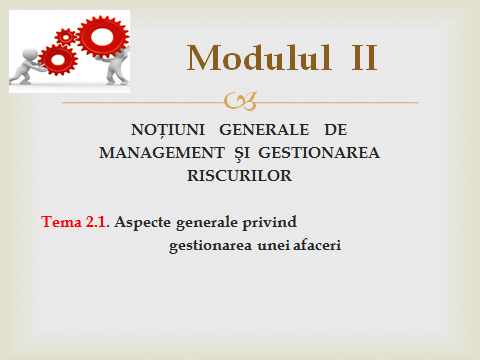 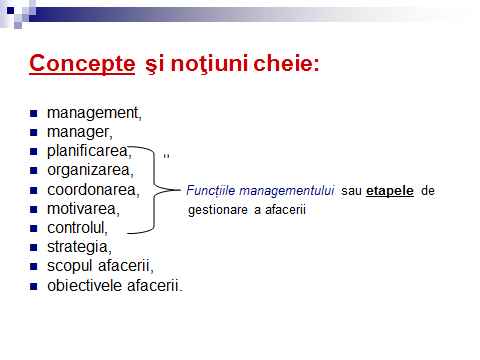 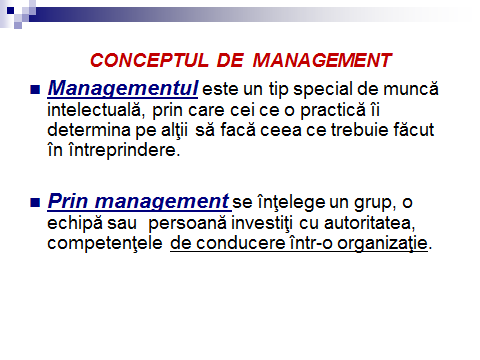 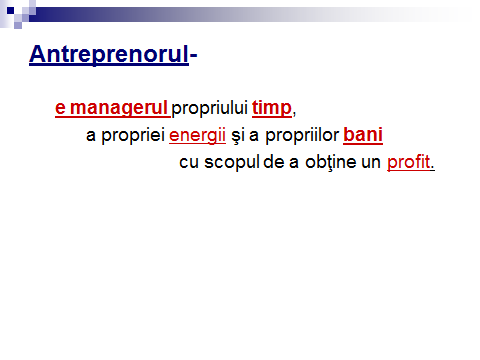 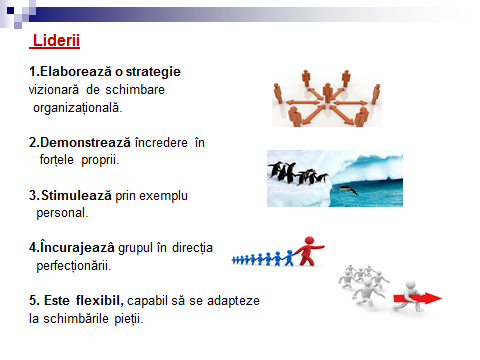 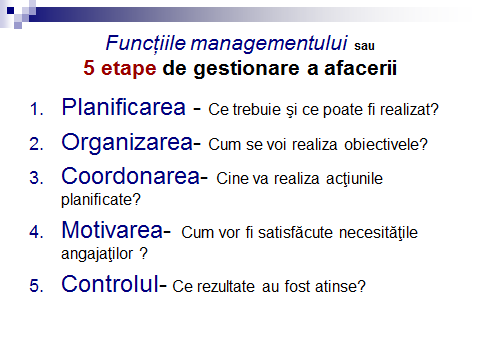 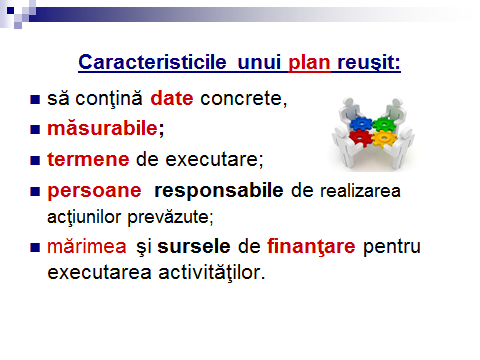 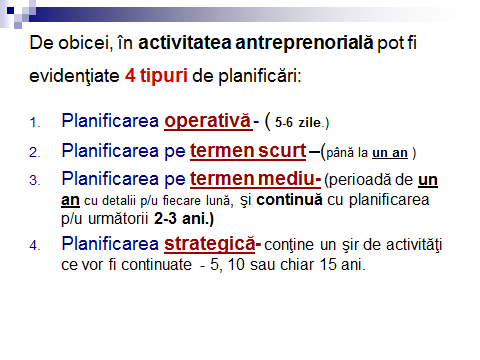 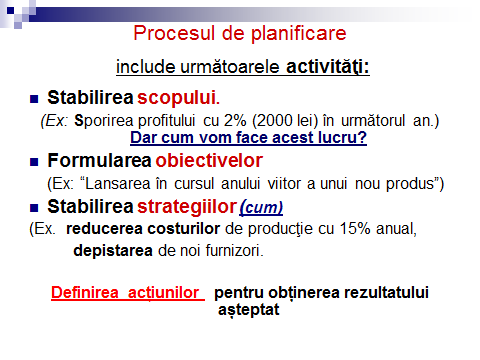 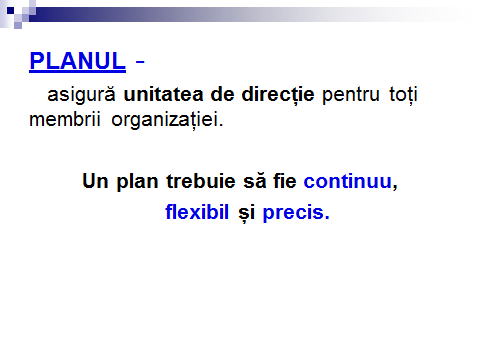 TERMENI  pentru 4 GrupuriSarcini, muncă intelectuală, competențe, ce  trebuie făcut, influiențează, persoane,determină, tip special Sarcina1: Selectaţi  3-4 termeni potriviţi noţiunii de - ManagementSacina 2:  Cu ajutorul termenilor  selectaţi,  formulaţi o definiţie  noţiunii date.    EtapeleactivitățiiObiectiveDemers acționalTimpTehnologiedidacticăEvocareDistribuirea elevilor în 4 grupuri.      Grupul 1 și 3: management     Grupul 2 și 4: manager Sarcină:Selectaţi  3-4 termeni potriviţi noţiunii date.Cu ajutorul termenilor  selectaţi  formulaţi o definiţie a noţiunii date.  Prezentările echipelor(Prezintă un elev din fiecare grup)Cuvîntul întroductiv despre finalitățile Modulului II: Elemente de management şi gestionarea riscurilorAnunţarea temei: Aspecte generale privind gestionarea unei afaceri.15 min.10 min5 minTermeni în avans/Activitate în grupRealizarea sensuluiO1O2O3Activitatea 1: Miniprelegere „ Noțiuni generale de management.” Concepte şi noțiuni cheie: Managamant. Manager. Piramida managerială.Sarcină: Care  ar fi calitățile pe care  trebuie să le posede un bun manager?  Realizați sarcina 1 din caietul elevului pag.24PrezentăriCompletări ale profesorului (succint despre noțiunea de lider)Activitatea 2: Funcțiile managementului, procesul de gestionare și planificare a activității antreprenoriale.Sarcină: Restabiliţi tabelul secţionat şi prezentaţi descrierea/definirea  funcțiilor  manageriale și  întrebările la care trebuie să răspundă antreprenorul planificîndu-și activitatea, pentru fiecare funcție?PrezentăriActivitatea 3: Procesul de panificare. Tipuri de panificări.  (Scop. Obiective. Strategie)Sarcină: Ce relaţie există între Scop, Obiective şi Strategie.Activitatea 4: Studiu de cazSarcina:  Citiți  studiul de caz.1. Identificaţi şi exemplificaţi funcțiile Irinei ca antreprenor și manager. 2.Ce s-ar întâmpla dacă Irina în activitatea  s-a  ar neglija –Grupul 1 - planificareaGrupul 2 - organizareaGrupul 3 - motivareaGrupul 4 – controlulPrezentările echipelor50 min.10 min10 min15 min15 minPrelegere interactivăExercițiuSecvenții contradictoriiProblematizareStudiu de cazReflecțieO3Sarcină: Elaborați cîte un obiectiv la fiecare funcție de management pentru propria afacere.-Planificare-Organizare-Motivare-Coordonare/conducere-ControlPrezentările echipelor25 min.15 min10 minActivitate în grupExtindereElaboraţi scopul, 2-3 obiective, strategia şi un  plan de acţiuni privind propria ideie de afaceri.C/elevului sarcina 3 pp.24-25FUNCȚIIDESCRIERE/DEFINIREÎNTREBĂRI LA CARE TREBUIE SĂ RĂSPUNDĂ ANTREPRENORIIPlanificareaIdentificarea scopului şi obiectivelor afacerii şi găsirea modalităţii de a le atinge.  Presupune estimarea costurilor care vor fi suportate şi evaluarea timpului necesar pentru atingerea scopului.Ce trebuie făcut?Care sunt termenii de realizare?Unde trebuie făcut?Cine trebuie să facă?Cum trebuie făcut?Care sunt resursele necesare?OrganizareaStabilirea unor acţiuni pentru a atinge scopurile stabilite, divizarea acţiunilor pe sarcini şi alocarea resurselor necesare. Cum se vor realiza obiectivele?         Coordonarea    Repartizarea sarcinilor potrivite ca mărime şi grad de dificultate pentru fiecare angajat în aşa fel ca afacerea să meargă fără probleme. Cine va realiza acţiunile planificate?MotivareaÎncurajarea angajaţilor ca ei să lucreze mai eficient atît pentru dezvoltarea lor cît şi a afacerii.Cum vor fi satisfăcute necesităţile angajaţilor în vederea realizării obiectivelor stabilite?ControlulSupravegherea permanentă a operaţiilor şi a angajaţilor pentru asigurarea atingerii scopurilor.Ce rezultate au fost atinse?